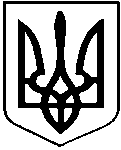 У К Р А Ї Н АКУТСЬКА  СЕЛИЩНА  РАДАКОСІВСЬКОГО РАЙОНУ ІВАНО-ФРАНКІВСЬКОЇ ОБЛАСТІVIII ДЕМОКРАТИЧНОГО СКЛИКАННЯДЕВ’ЯТА СЕСІЯ РІШЕННЯ №8-9/202129 липня 2021 року                                                                                                           с-ще КутиПро затвердження положень про філії опорного закладу «Кутський ліцей (опорний заклад) Кутської селищної радиКосівського району Івано-Франківської області»	Заслухавши інформацію начальника відділу освіти Кутської селищної ради Шнайдер Вікторії Єгорівни, враховуючи рекомендацію постійної комісії селищної ради з гуманітарних питань, керуючись законами України «Про освіту», «Про загальну середню освіту»,  статтею 25 Закону України «Про місцеве самоврядування в Україні», та з метою забезпечення надання якісних освітніх послуг учням, оптимізації мережі, ефективного використання наявних ресурсів та раціонального використання бюджетних коштів, Кутська селищна радаВИРІШИЛА:Затвердити положення про філії опорного закладу  «Кутський ліцей (опорний заклад) Кутської селищної ради Косівського району Івано-Франківської області», а саме:- філію Великорожинська гімназія Кутської селищної ради Косівського району Івано-Франківської області – філія опорного закладу «Кутський ліцей (опорний заклад) Кутської селищної ради Косівського району Івано-Франківської області» (додається);- Малорожинська гімназія  Кутської селищної ради Косівського району Івано-Франківської області – філія опорного закладу «Кутський ліцей (опорний заклад) Кутської селищної ради Косівського району Івано-Франківської області» (додається);- Слобідська початкова школа Кутської селищної ради Косівського району Івано-Франківської області – філія опорного закладу «Кутський ліцей (опорний заклад) Кутської селищної ради Косівського району Івано-Франківської області» (додається).2. Контроль за виконанням даного рішення покласти на постійну комісію з гуманітарних питань (Василь БЕРНЮГА).Селищний голова                                                           Дмитро ПАВЛЮКЗАТВЕРДЖЕНО рішенням Кутської селищної ради від 29 липня 2021 року №8-9/2021Селищний голова                                                                           ____________ Дмитро ПАВЛЮКПОЛОЖЕННЯпро філію «Великорожинська гімназія Кутської селищної ради Косівського району Івано-Франківської області – філія опорного закладу «Кутський ліцей (опорний заклад) Кутської селищної ради Косівського району Івано-Франківської області»2021 рікЗагальні положення1.1. Філія Великорожинська гімназія Кутської селищної ради Косівського району Івано-Франківської області – філія опорного закладу «Кутський ліцей (опорний заклад) Кутської селищної ради Косівського району Івано-Франківської області», створена рішенням 8 сесії VIII демократичного скликання Кутської селищної ради від 24 червня 2021 року                                                                                               №5-8/2021 «Про створення опорного закладу та його філій «Кутський ліцей (опорний заклад) Кутської селищної ради Косівського району Івано-Франківської області» та  є  спільною комунальною власністю Кутської територіальної громади Косівського району Івано-Франківської області. 1.2. Філія Великорожинська гімназія Кутської селищної ради Косівського району Івано-Франківської області – філія опорного закладу «Кутський ліцей (опорний заклад) Кутської селищної ради Косівського району Івано-Франківської області» – територіально відокремлений структурний підрозділ закладу освіти, що не має статусу юридичної особи і діє на підставі  даного Положення та Статуту опорного закладу, затверджених засновником в установленому законом порядку. Правонаступником майна, прав та обов’язків філії є опорний заклад.          Філія забезпечує здобуття початкової та базової середньої освіти.1.3. Філія  у своїй діяльності керується Конституцією України, Законами України «Про освіту», «Про повну загальну середню освіту», іншими законодавчими актами України, актами Президента України, Кабінету Міністрів України, нормативними документами Міністерства освіти і науки України, розпорядчими документами Департаменту освіти, науки та молодіжної політики Івано-Франківської обласної державної адміністрації, рішеннями сесій Кутської селищної ради, розпорядженнями голови Кутської селищної ради, наказами начальника відділу освіти Кутської селищної ради, іншими нормативно-правовими актами та цим Положенням.1.4. Філія створюється з метою формування єдиного освітнього простору, забезпечення рівного доступу осіб до здобуття якісної освіти і раціонального та ефективного використання наявних ресурсів суб’єктів освітнього округу (опорного закладу освіти).1.5. Головними завданнями філії є концентрація та ефективне використання наявних ресурсів, їх спрямування на  задоволення освітніх потреб здобувачів освіти, створення єдиної системи виховної роботи.  1.6. Найменування філії: Філія Великорожинська гімназія Кутської селищної ради Косівського району Івано-Франківської області – філія опорного закладу «Кутський ліцей (опорний заклад) Кутської селищної ради Косівського району Івано-Франківської області»   1.7. Юридична адреса філії: 78654, Івано-Франківська область, Косівський район, с. Великий Рожин, вул. Лесі Українки, 5.          1.8. Структура філії:I ступінь – початкова школа, тривалість навчання 4 роки.ІІ ступінь – основна школа (забезпечує базову загальну середню освіту), тривалість 5 років.Мова навчання здобувачів освіти в філії визначається відповідно до вимог Конституції України, законодавства України про мови і є – українською. 1.9. Засновником філії є Кутська селищна рада, відповідно до чинного законодавства.1.10.Засновник створює, змінює тип, ліквідовує та реорганізовує філію відповідно до вимог законодавства.2.Організація освітнього процесу2.1. Права та обов’язки учасників освітнього процесу визначаються Законами України «Про освіту», «Про повну загальну середню освіту», іншими нормативно-правовоми актами, у тому числі цим Положенням, Статутом та правилами внутрішнього розпорядку закладу освіти (опорного закладу освіти).2.2 Філія здійснює освітній процес в інтересах особистості, суспільства, держави, забезпечує охорону здоров'я здобувачів освіти, створення сприятливих умов для різнобічного розвитку особистості, у тому числі можливості задоволення потреби здобувачів освіти у самоосвіті.           2.3. Освітній процес у філії організовується у формах здобуття загальної середньої освіти з урахуванням особливостей освітньої діяльності закладу освіти (опорного закладу освіти).2.4. Освітній процес у філії здійснюється відповідно до освітніх програм закладу освіти (опорного закладу освіти).          2.5. Структуру навчального року та режим роботи філії затверджує керівник закладу освіти (опорного закладу освіти). Навчальний рік у філії розпочинається 1 вересня і завершується не пізніше 1 липня наступного року.          2.6. Учні (вихованці), які здобувають освіту у філії, є учнями (вихованцями) закладу освіти (опорного закладу освіти). Зарахування, переведення та відрахування таких учнів (вихованців) здійснюються згідно з наказом керівника закладу освіти (опорного закладу освіти).2.7. Випускникам філії, яка забезпечує здобуття базової середньої освіти, документ про освіту видається закладом освіти (опорним закладом освіти).2.8. Створення у філії з’єднаних класів (класів-комплектів) початкової школи здійснюється відповідно до Положення про з’єднаний клас (клас-комплект) початкової школи у філії опорного закладу, затвердженого наказом Міністерства освіти і науки України від 05 серпня 2016 року №944, зареєстрованого у Міністерстві юстиції України 26 серпня 2016 року за №1187/29317 із внесеними змінами наказом МОН від 27 травня 2021 року № 588 «Про внесення змін до наказу Міністерства освіти і науки України від 05 серпня 2016 року № 944», зареєстрованим у Міністерстві юстиції України 17 червня 2021 року за № 807/36429).2.9. У філії можуть створюватися та діяти групи продовженого дня.2.10. Навчальні (робочі та індивідуальні) плани філії розробляються керівництвом опорного закладу на основі типових навчальних планів загальноосвітніх навчальних закладів, затверджених МОН, з урахуванням особливостей контингенту здобувачів освіти, їх потреб у здобутті загальної середньої освіти, наявного освітнього рівня та затверджуються в установленому порядку. 2.11. Обсяг педагогічного навантаження педагогічних працівників які забезпечують освітній процес у філії, визначається завідувачем філії, погоджується з директором опорного закладу відповідно до законодавства .2.12. Розклад уроків філій складається керівництвом філії відповідно до навчального плану з дотриманням педагогічних, санітарно-гігієнічних та режимних вимог і затверджується директором опорного закладу.2.13. У навчальних планах філій кількість годин, відведених на викладання окремих предметів (освітніх галузей), не повинна бути менше кількості годин, визначених певним типовим навчальним планом.2.14. Відвідування занять здобувачами освіти  є обов’язковим.2.15. Відволікання здобувачів освіти за рахунок навчального часу на здійснення заходів, не пов’язаних із процесом навчання, забороняється, крім випадків передбачених законом.2.16. Мова навчання здобувачів освіти в філії визначається відповідно до вимог Конституції України, законодавства України про мови.2.17. Виходячи із запитів здобувачів освіти і їх  батьків (законних представників), при наявності відповідних умов філія може організовувати свою роботу з різних напрямів освітньої й соціокультурної діяльності. Види й форми додаткового провадження освітньої діяльності, у тому числі платного, затверджуються опорним закладом.3.Управління філією3.1. Штатний розпис філії є складовою штатного розпису закладу освіти (опорного закладу освіти), що розробляється і затверджується керівником закладу освіти (опорного закладу освіти) на підставі Типових штатних нормативів загальноосвітніх навчальних закладів, затверджених наказом Міністерства освіти і науки України від 06 грудня 2010 року № 1205, зареєстрованих у Міністерстві юстиції України 22 грудня 2010 року за № 1308/18603 (далі - Типові штатні нормативи).3.2. Філію очолює завідувач. Якщо відповідно до Типових штатних нормативів посада завідувача філії відсутня, керівник закладу освіти (опорного закладу освіти) виконання обов’язків завідувача філії покладає на одного з учителів.3.3. Завідувач філії, його заступники, педагогічні та інші працівники філії є працівниками закладу освіти (опорного закладу освіти).3.4. Повноваження завідувача філії:-   організовує освітній процес у філії;-  діє від імені філії;- порушує клопотання перед директором опорного закладу щодо прийняття та звільнення працівників філії;- створює умови для творчості педагогічних працівників, учнів (вихованців);- з метою сприяння розвитку навчально-матеріальної та соціально-побутової бази, забезпечення належної підготовки, вирішення соціальних та інших питань працівників, здобувачів освіти, може порушувати клопотання перед директором опорного закладу щодо укладання договорів з підприємствами, установами, організаціями;- видає в межах своєї компетенції накази, обов'язкові для виконання всіма працівниками;- порушує клопотання перед директором опорного закладу щодо заохочення працівників та застосування до них  передбачених законодавством стягнень;-   забезпечує безпечні умови праці, навчання та виховання;-   контролює виконання навчальних планів та програм;- здійснює контроль за якістю роботи педагогічних працівників та обслуговуючого персоналу, організацією освітньої та культурно-масової роботи, станом фізичного виховання і здоров'я, організовує побутове обслуговування учасників освітнього процесу та інших працівників філії;- щорічно звітує про результати роботи на зборах  колективу та перед керівництвом опорної школи.-  здійснює інші повноваження визначені законодавством України.3.5. Завідувач зобов'язаний:- забезпечити дотримання вимог законодавства та нормативно-правових актів, на яких базується освітня діяльність, виконання державних стандартів освіти;- забезпечити необхідні умови для проведення освітньої діяльності та матеріально-технічного забезпечення основних напрямків роботи.3.6. При розмежуванні компетенції між опорним закладом і філією, як правило, враховуються питання:- фінансування філії опорним закладом з урахуванням його типу, виду, режиму й змісту діяльності;- узгодження освітніх програм, що реалізуються філією;- розробки програми проведення роботи з різних напрямів модернізації освіти;- зміцнення й розвитку навчальної й матеріально-технічної бази філії опорного  закладу;- участі в організації, проведенні нарад і семінарів;- надання допомоги в організації діяльності щодо підвищення професійної компетентності педагогічних працівників.3.7. Зарахування (переведення) здобувачів освіти до філій здійснюється відповідно до законодавства та оформлюється наказом керівника опорного закладу.3.8. Керівник закладу освіти (опорного закладу освіти) визначає обсяг педагогічного навантаження педагогічних працівників, які забезпечують освітній процес у філії.3.9. Педагогічні та інші працівники приймаються на посаду  та звільняються з посади керівником опорного закладу.3.10. Педагогічні працівники закладу освіти (опорного закладу освіти), які здійснюють освітній процес у філії, можуть мати педагогічне навантаження в закладі освіти (опорному закладі освіти) та філії (філіях).3.11. Педагогічні працівники філії підлягають атестації у порядку, встановленому Міністерством освіти і науки України. За результатами атестації призначається відповідність працівника займаній посаді, рівень його кваліфікації, присвоюється категорія, педагогічне звання. 3.12.  Педагогічні працівники відповідно до закону мають право на:- захист професійної честі, гідності;- вільний вибір форм, методів і засобів навчання в межах затверджених- проведення наукової роботи;- участь у громадському самоврядуванні і об'єднаннях громадян;- користування подовженою оплаченою відпусткою;- особисто брати участь у підведенні підсумків роботи, вносити свої пропозиції;- користування лабораторними, технічними засобами навчання, підручниками та методичною літературою, тощо.3.13.  Педагогічні працівники зобов'язані:- дотримуватись вимог законодавства та нормативно-правових актів, на яких базується освітня діяльність;- постійно підвищувати професійний рівень, педагогічну майстерність, загальну культуру;- забезпечувати високий науково-теоретичний і методичний рівень викладання навчальних дисциплін;- забезпечувати умови для засвоєння учнями навчальних програм на рівні обов'язкових вимог щодо змісту, рівня і обсягу навчання, сприяти розвитку здібностей учнів;- виховувати у  учнів повагу до батьків, жінок, старших за віком, до народних традицій та звичаїв, національних, духовних, історичних, культурних цінностей України, її державного і соціального устрою, дбайливе ставлення до історико-культурного та природного середовища держави;- дотримуватися норм педагогічної етики та моралі.3.14.  Гарантії діяльності педагогічного працівника визначається Кодексом законів про працю.3.15. Педагогічні працівники філії є членами педагогічної ради опорного закладу освіти та беруть участь у її засіданнях.3.16. Методична робота у філії є складовою методичної роботи закладу освіти (опорного закладу освіти).3.17. Рішення вищого колегіального органу громадського самоврядування (загальні збори трудового колективу) закладу освіти (опорного закладу освіти) є обов’язковими для виконання філією.3.18. У філії можуть створюватися органи громадського самоврядування філії.4. Фінансування та матеріально-технічна база філії4.1. Порядок фінансування та матеріально-технічного забезпечення філії визначається Законами України «Про освіту», «Про загальну середню освіту» та іншими нормативно-правовими актами України.4.2. Фінансування філії здійснюється відповідно до єдиного кошторису закладу освіти (опорного закладу освіти) його засновником або уповноваженим ним органом.4.3. Філія може залучати додаткові джерела фінансування, не заборонені законодавством.4.4. Філія може забезпечувати надання платних освітніх та інших послуг, перелік яких визначає педагогічна рада закладу освіти (опорного закладу освіти) відповідно до Переліку платних послуг, які можуть надаватися навчальними закладами, іншими установами та закладами системи освіти, що належать до державної та комунальної форми власності, затвердженого постановою Кабінету Міністрів України від 27 серпня 2010 року № 796.4.5. Майно закладу освіти (опорного закладу освіти) перебуває у користуванні філії на правах повного господарського відання або оперативного управління.4.6. Заклад освіти (опорний заклад освіти) та його філії можуть спільно використовувати наявне майно, у тому числі транспортні засоби, шкільні автобуси, спортивне обладнання тощо.4.7.  Філія є неприбутковим закладом освіти.4.8.  Філія забезпечує ведення діловодства у встановленому законом порядку.4.9.  Не використані філією в поточному році бюджетні кошти не можуть бути вилучені, крім випадків передбачених законодавством України.5.     Контроль  за діяльністю  філії5.1. Державний нагляд (контроль) за діяльністю філії здійснюється в порядку, визначеному законодавством та Статутом опорного закладу.5.2. Порядок проведення педагогічних рад суб’єкту опорного закладу (філії), проведення методичної роботи у філії в складі опорного закладу визначаються Статутом опорного закладу.5.3. Громадське управління філією здійснює рада опорного закладу.6.     Зміни та доповнення до Положення6.1. Змін до Положення про філії вносяться Засновником за поданням відділу освіти, відповідно до делегованих повноважень.Селищний голова 				               	Дмитро ПАВЛЮКЗАТВЕРДЖЕНО рішенням Кутської селищної ради від 29 липня 2021 року №8-9/2021Селищний голова                                                                           ____________ Дмитро ПАВЛЮКПОЛОЖЕННЯпро філію «Малорожинська гімназія Кутської селищної ради Косівського району Івано-Франківської області – філія опорного закладу «Кутський ліцей (опорний заклад) Кутської селищної ради Косівського району Івано-Франківської області»1. Загальні положення1.1. Філія Малорожинська гімназія Кутської селищної ради Косівського району Івано-Франківської області – філія опорного закладу «Кутський ліцей (опорний заклад) Кутської селищної ради Косівського району Івано-Франківської області», створена рішенням 8 сесії VIII демократичного скликання Кутської селищної ради від 24 червня 2021 року                                                                                               №5-8/2021 «Про створення опорного закладу та його філій «Кутський ліцей (опорний заклад) Кутської селищної ради Косівського району Івано-Франківської області» та  є  спільною комунальною власністю Кутської територіальної громади Косівського району Івано-Франківської області. 1.2. Філія Малорожинська гімназія Кутської селищної ради Косівського району Івано-Франківської області – філія опорного закладу «Кутський ліцей (опорний заклад) Кутської селищної ради Косівського району Івано-Франківської області» – територіально відокремлений структурний підрозділ закладу освіти, що не має статусу юридичної особи і діє на підставі  даного Положення та Статуту опорного закладу, затверджених засновником в установленому законом порядку. Правонаступником майна, прав та обов’язків філії є опорний заклад.          Філія забезпечує здобуття дошкільної, початкової та базової середньої освіти.1.3. Філія  у своїй діяльності керується Конституцією України, Законами України «Про освіту», «Про повну загальну середню освіту», «Про дошкільну освіту» іншими законодавчими актами України, актами Президента України, Кабінету Міністрів України, нормативними документами Міністерства освіти і науки України, розпорядчими документами Департаменту освіти, науки та молодіжної політики Івано-Франківської обласної державної адміністрації, рішеннями сесій Кутської селищної ради, розпорядженнями голови Кутської селищної ради, наказами начальника відділу освіти Кутської селищної ради, іншими нормативно-правовими актами та цим Положенням.1.4. Філія створюється з метою формування єдиного освітнього простору, забезпечення рівного доступу осіб до здобуття якісної освіти і раціонального та ефективного використання наявних ресурсів суб’єктів освітнього округу (опорного закладу освіти).1.5. Головними завданнями філії є концентрація та ефективне використання наявних ресурсів, їх спрямування на  задоволення освітніх потреб здобувачів освіти, створення єдиної системи виховної роботи.  1.6. Найменування філії: Філія Малорожинська гімназія Кутської селищної ради Косівського району Івано-Франківської області – філія опорного закладу «Кутський ліцей (опорний заклад) Кутської селищної ради Косівського району Івано-Франківської області»   1.7. Юридична адреса філії: 78655, Івано-Франківська область, Косівський район, с. Малий Рожин,  присілок Центр, 424          1.8. Структура філії:Дошкільний підрозділ – дошкільна освіта, тривалість навчання 1-3 роки;
          I ступінь – початкова школа, тривалість навчання 4 роки.ІІ ступінь – основна школа (забезпечує базову загальну середню освіту), тривалість навчання 5 років.Мова навчання здобувачів освіти в філії визначається відповідно до вимог Конституції України, законодавства України про мови і є – українською. 1.9. Засновником філії є Кутська селищна рада, відповідно до чинного законодавства.1.10.Засновник створює, змінює тип, ліквідовує та реорганізовує філію відповідно до вимог законодавства.2.Організація освітнього процесу2.1. Права та обов’язки учасників освітнього процесу визначаються Законами України «Про освіту», «Про повну загальну середню освіту», «Про дошкільну освіту» іншими нормативно-правовими актами, у тому числі цим Положенням, Статутом та правилами внутрішнього розпорядку закладу освіти (опорного закладу освіти).2.2 Філія здійснює освітній процес в інтересах особистості, суспільства, держави, забезпечує охорону здоров'я здобувачів освіти, створення сприятливих умов для різнобічного розвитку особистості, у тому числі можливості задоволення потреби здобувачів освіти у самоосвіті.           2.3. Освітній процес у філії організовується у формах здобуття загальної середньої освіти з урахуванням особливостей освітньої діяльності закладу освіти (опорного закладу освіти).2.4. Освітній процес у філії здійснюється відповідно до освітніх програм закладу освіти (опорного закладу освіти).          2.5. Структуру навчального року та режим роботи філії затверджує керівник закладу освіти (опорного закладу освіти). Навчальний рік у філії розпочинається 1 вересня і завершується не пізніше 1 липня наступного року.          2.6. Учні (вихованці), які здобувають освіту у філії, є учнями (вихованцями) закладу освіти (опорного закладу освіти). Зарахування, переведення та відрахування таких учнів (вихованців) здійснюються згідно з наказом керівника закладу освіти (опорного закладу освіти).2.7. Випускникам філії, яка забезпечує здобуття базової середньої освіти, документ про освіту видається закладом освіти (опорним закладом освіти).2.8. Створення у філії з’єднаних класів (класів-комплектів) початкової школи здійснюється відповідно до Положення про з’єднаний клас (клас-комплект) початкової школи у філії опорного закладу, затвердженого наказом Міністерства освіти і науки України від 05 серпня 2016 року №944, зареєстрованого у Міністерстві юстиції України 26 серпня 2016 року за №1187/29317 із внесеними змінами наказом МОН від 27 травня 2021 року № 588 «Про внесення змін до наказу Міністерства освіти і науки України від 05 серпня 2016 року № 944», зареєстрованим у Міністерстві юстиції України 17 червня 2021 року за № 807/36429).2.9. У філії можуть створюватися та діяти групи подовженого дня.2.10. Навчальні (робочі та індивідуальні) плани філії розробляються керівництвом опорного закладу на основі типових навчальних планів загальноосвітніх навчальних закладів, затверджених МОН, з урахуванням особливостей контингенту здобувачів освіти, їх потреб у здобутті загальної середньої освіти, наявного освітнього рівня та затверджуються в установленому порядку. 2.11. Обсяг педагогічного навантаження педагогічних працівників які забезпечують освітній процес у філії, визначається завідувачем філії, погоджується з директором опорного закладу відповідно до законодавства .2.12. Розклад уроків філій складається керівництвом філії відповідно до навчального плану з дотриманням педагогічних, санітарно-гігієнічних та режимних вимог і затверджується директором опорного закладу.2.13. У навчальних планах філій кількість годин, відведених на викладання окремих предметів (освітніх галузей), не повинна бути менше кількості годин, визначених певним типовим навчальним планом.2.14. Відвідування занять здобувачами освіти  є обов’язковим.2.15. Відволікання здобувачів освіти за рахунок навчального часу на здійснення заходів, не пов’язаних із процесом навчання, забороняється, крім випадків передбачених законом.2.16. Мова навчання здобувачів освіти в філії визначається відповідно до вимог Конституції України, законодавства України про мови.2.17. Виходячи із запитів здобувачів освіти і їх  батьків (законних представників), при наявності відповідних умов філія може організовувати свою роботу з різних напрямів освітньої й соціокультурної діяльності. Види й форми додаткового провадження освітньої діяльності, у тому числі платного, затверджуються опорним закладом.3.Управління філією3.1. Штатний розпис філії є складовою штатного розпису закладу освіти (опорного закладу освіти), що розробляється і затверджується керівником закладу освіти (опорного закладу освіти) на підставі Типових штатних нормативів загальноосвітніх навчальних закладів, затверджених наказом Міністерства освіти і науки України від 06 грудня 2010 року № 1205, зареєстрованих у Міністерстві юстиції України 22 грудня 2010 року за № 1308/18603 (далі - Типові штатні нормативи).3.2. Філію очолює завідувач. Якщо відповідно до Типових штатних нормативів посада завідувача філії відсутня, керівник закладу освіти (опорного закладу освіти) виконання обов’язків завідувача філії покладає на одного з учителів.3.3. Завідувач філії, його заступники, педагогічні та інші працівники філії є працівниками закладу освіти (опорного закладу освіти).3.4. Повноваження завідувача філії:-   організовує освітній процес у філії;-  діє від імені філії;- порушує клопотання перед директором опорного закладу щодо прийняття та звільнення працівників філії;- створює умови для творчості педагогічних працівників, учнів (вихованців);- з метою сприяння розвитку навчально-матеріальної та соціально-побутової бази, забезпечення належної підготовки, вирішення соціальних та інших питань працівників, здобувачів освіти, може порушувати клопотання перед директором опорного закладу щодо укладання договорів з підприємствами, установами, організаціями;- видає в межах своєї компетенції накази, обов'язкові для виконання всіма працівниками;- порушує клопотання перед директором опорного закладу щодо заохочення працівників та застосування до них  передбачених законодавством стягнень;-   забезпечує безпечні умови праці, навчання та виховання;-   контролює виконання навчальних планів та програм;- здійснює контроль за якістю роботи педагогічних працівників та обслуговуючого персоналу, організацією освітньої та культурно-масової роботи, станом фізичного виховання і здоров'я, організовує побутове обслуговування учасників освітнього процесу та інших працівників філії;- щорічно звітує про результати роботи на зборах  колективу та перед керівництвом опорної школи.-  здійснює інші повноваження визначені законодавством України.3.5. Завідувач зобов'язаний:- забезпечити дотримання вимог законодавства та нормативно-правових актів, на яких базується освітня діяльність, виконання державних стандартів освіти;- забезпечити необхідні умови для проведення освітньої діяльності та матеріально-технічного забезпечення основних напрямків роботи.3.6. При розмежуванні компетенції між опорним закладом і філією, як правило, враховуються питання:- фінансування філії опорним закладом з урахуванням його типу, виду, режиму й змісту діяльності;- узгодження освітніх програм, що реалізуються філією;- розробки програми проведення роботи з різних напрямів модернізації освіти;- зміцнення й розвитку навчальної й матеріально-технічної бази філії опорного  закладу;- участі в організації, проведенні нарад і семінарів;- надання допомоги в організації діяльності щодо підвищення професійної компетентності педагогічних працівників.3.7. Зарахування (переведення) здобувачів освіти до філій здійснюється відповідно до законодавства та оформлюється наказом керівника опорного закладу.3.8. Керівник закладу освіти (опорного закладу освіти) визначає обсяг педагогічного навантаження педагогічних працівників, які забезпечують освітній процес у філії.3.9. Педагогічні та інші працівники приймаються на посаду  та звільняються з посади керівником опорного закладу.3.10. Педагогічні працівники закладу освіти (опорного закладу освіти), які здійснюють освітній процес у філії, можуть мати педагогічне навантаження в закладі освіти (опорному закладі освіти) та філії (філіях).3.11. Педагогічні працівники філії підлягають атестації у порядку, встановленому Міністерством освіти і науки України. За результатами атестації призначається відповідність працівника займаній посаді, рівень його кваліфікації, присвоюється категорія, педагогічне звання. 3.12.  Педагогічні працівники відповідно до закону мають право на:- захист професійної честі, гідності;- вільний вибір форм, методів і засобів навчання в межах затверджених- проведення наукової роботи;- участь у громадському самоврядуванні і об'єднаннях громадян;- користування подовженою оплаченою відпусткою;- особисто брати участь у підведенні підсумків роботи, вносити свої пропозиції;- користування лабораторними, технічними засобами навчання, підручниками та методичною літературою, тощо.3.13.  Педагогічні працівники зобов'язані:- дотримуватись вимог законодавства та нормативно-правових актів, на яких базується освітня діяльність;- постійно підвищувати професійний рівень, педагогічну майстерність, загальну культуру;- забезпечувати високий науково-теоретичний і методичний рівень викладання навчальних дисциплін;- забезпечувати умови для засвоєння учнями навчальних програм на рівні обов'язкових вимог щодо змісту, рівня і обсягу навчання, сприяти розвитку здібностей учнів;- виховувати у  учнів повагу до батьків, жінок, старших за віком, до народних традицій та звичаїв, національних, духовних, історичних, культурних цінностей України, її державного і соціального устрою, дбайливе ставлення до історико-культурного та природного середовища держави;- дотримуватися норм педагогічної етики та моралі.3.14.  Гарантії діяльності педагогічного працівника визначається Кодексом законів про працю.3.15. Педагогічні працівники філії є членами педагогічної ради закладу освіти (опорного закладу освіти) та беруть участь у її засіданнях.3.16. Методична робота у філії є складовою методичної роботи закладу освіти (опорного закладу освіти).3.17. Рішення вищого колегіального органу громадського самоврядування (загальні збори трудового колективу) закладу освіти (опорного закладу освіти) є обов’язковими для виконання філією.3.18.У філії можуть створюватися органи громадського самоврядування філії.4. Фінансування та матеріально-технічна база філії4.1. Порядок фінансування та матеріально-технічного забезпечення філії визначається Законами України «Про дошкільну освіту», «Про освіту», «Про загальну середню освіту», та іншими нормативно-правовими актами України.4.2. Фінансування філії здійснюється відповідно до єдиного кошторису закладу освіти (опорного закладу освіти) його засновником або уповноваженим ним органом.4.3. Філія може залучати додаткові джерела фінансування, не заборонені законодавством.4.4. Філія може забезпечувати надання платних освітніх та інших послуг, перелік яких визначає педагогічна рада закладу освіти (опорного закладу освіти) відповідно до Переліку платних послуг, які можуть надаватися навчальними закладами, іншими установами та закладами системи освіти, що належать до державної та комунальної форми власності, затвердженого постановою Кабінету Міністрів України від 27 серпня 2010 року № 796.4.5. Майно закладу освіти (опорного закладу освіти) перебуває у користуванні філії на правах повного господарського відання або оперативного управління.4.6. Заклад освіти (опорний заклад освіти) та його філії можуть спільно використовувати наявне майно, у тому числі транспортні засоби, шкільні автобуси, спортивне обладнання тощо.4.7.  Філія є неприбутковим закладом освіти.4.8.  Філія забезпечує ведення діловодства у встановленому законом порядку.4.9.  Не використані філією в поточному році бюджетні кошти не можуть бути вилучені, крім випадків передбачених законодавством України.5.     Контроль  за діяльністю  філії5.1. Державний нагляд (контроль) за діяльністю філії здійснюється в порядку, визначеному законодавством та Статутом опорного закладу.5.2. Порядок проведення педагогічних рад суб’єкту опорного закладу (філії), проведення методичної роботи у філії в складі опорного закладу визначаються Статутом опорного закладу.5.3. Громадське управління філією здійснює рада опорного закладу.6.     Зміни та доповнення до Положення6.1. Змін до Положення про філії вносяться Засновником за поданням відділу освіти, відповідно до делегованих повноважень.           Селищний голова						Дмитро ПАВЛЮКЗАТВЕРДЖЕНО рішенням Кутської селищної ради від 29 липня 2021 року №8-9/2021Селищний голова                                                                           ____________ Дмитро ПАВЛЮКПОЛОЖЕННЯпро філію «Слобідська початкова школа Кутської селищної ради Косівського району Івано-Франківської області – філія опорного закладу «Кутський ліцей (опорний заклад) Кутської селищної ради Косівського району Івано-Франківської області»2021 рікЗагальні положення1.1. Філія Слобідська початкова школа Кутської селищної ради Косівського району Івано-Франківської області – філія опорного закладу «Кутський ліцей (опорний заклад) Кутської селищної ради Косівського району Івано-Франківської області», створена рішенням 8 сесії VIII демократичного скликання Кутської селищної ради від 24 червня 2021 року                                                                                               №5-8/2021 «Про створення опорного закладу та його філій «Кутський ліцей (опорний заклад) Кутської селищної ради Косівського району Івано-Франківської області» та  є  спільною комунальною власністю Кутської територіальної громади Косівського району Івано-Франківської області. 1.2. Філія Слобідська початкова школа Кутської селищної ради Косівського району Івано-Франківської області – філія опорного закладу «Кутський ліцей (опорний заклад) Кутської селищної ради Косівського району Івано-Франківської області» – територіально відокремлений структурний підрозділ закладу освіти, що не має статусу юридичної особи і діє на підставі  даного Положення та Статуту опорного закладу, затверджених засновником в установленому законом порядку. Правонаступником майна, прав та обов’язків філії є опорний заклад.Філія забезпечує здобуття початкової освіти.1.3. Філія  у своїй діяльності керується Конституцією України, Законами України «Про освіту», «Про повну загальну середню освіту», іншими законодавчими актами України, актами Президента України, Кабінету Міністрів України, нормативними документами Міністерства освіти і науки України, розпорядчими документами Департаменту освіти, науки та молодіжної політики Івано-Франківської обласної державної адміністрації, рішеннями сесій Кутської селищної ради, розпорядженнями голови Кутської селищної ради, наказами начальника відділу освіти Кутської селищної ради, іншими нормативно-правовими актами та цим Положенням.1.4. Філія створюється з метою формування єдиного освітнього простору, забезпечення рівного доступу осіб до здобуття якісної освіти і раціонального та ефективного використання наявних ресурсів суб’єктів освітнього округу (опорного закладу освіти).1.5. Головними завданнями філії є концентрація та ефективне використання наявних ресурсів, їх спрямування на  задоволення освітніх потреб здобувачів освіти, створення єдиної системи виховної роботи.  1.6. Найменування філії: Філія Слобідська початкова школа Кутської селищної ради Косівського району Івано-Франківської області – філія опорного закладу «Кутський ліцей (опорний заклад) Кутської селищної ради Косівського району Івано-Франківської області».1.7. Юридична адреса філії: 78662, Івано-Франківська область, Косівський район, с.Слобідка, вул.Головна, 104.1.8. Структура філії:I ступінь – початкова школа, тривалість навчання 4 роки.Мова навчання здобувачів освіти в філії визначається відповідно до вимог Конституції України, законодавства України про мови і є – українською. 1.9. Засновником філії є Кутська селищна рада, відповідно до чинного законодавства.1.10.Засновник створює, змінює тип, ліквідовує та реорганізовує філію відповідно до вимог законодавства.2.Організація освітнього процесу2.1. Права та обов’язки учасників освітнього процесу визначаються Законами України «Про освіту», «Про повну загальну середню освіту», іншими нормативно-правовоми актами, у тому числі цим Положенням, Статутом та правилами внутрішнього розпорядку закладу освіти (опорного закладу освіти).  2.2. Філія здійснює освітній процес в інтересах особистості, суспільства, держави, забезпечує охорону здоров'я здобувачів освіти, створення сприятливих умов для різнобічного розвитку особистості, у тому числі можливості задоволення потреби здобувачів освіти у самоосвіті. 2.3. Освітній процес у філії організовується у формах здобуття загальної середньої освіти з урахуванням особливостей освітньої діяльності закладу освіти (опорного закладу освіти).2.4. Освітній процес у філії здійснюється відповідно до освітніх програм закладу освіти (опорного закладу освіти).2.5. Структуру навчального року та режим роботи філії затверджує керівник закладу освіти (опорного закладу освіти). Навчальний рік у філії розпочинається 1 вересня і завершується не пізніше 1 липня наступного року.2.6. Учні (вихованці), які здобувають освіту у філії, є учнями (вихованцями) закладу освіти (опорного закладу освіти). Зарахування, переведення та відрахування таких учнів (вихованців) здійснюються згідно з наказом керівника закладу освіти (опорного закладу освіти).2.7. Випускникам філії, яка забезпечує здобуття початкової освіти, документ про освіту видається закладом освіти (опорним закладом освіти).2.8. Створення у філії з’єднаних класів (класів-комплектів) початкової школи здійснюється відповідно до Положення про з’єднаний клас (клас-комплект) початкової школи у філії опорного закладу, затвердженого наказом Міністерства освіти і науки України від 05 серпня 2016 року №944, зареєстрованого у Міністерстві юстиції України 26 серпня 2016 року за №1187/29317 із внесеними змінами наказом МОН від 27 травня 2021 року № 588 «Про внесення змін до наказу Міністерства освіти і науки України від 05 серпня 2016 року № 944», зареєстрованим у Міністерстві юстиції України 17 червня 2021 року за № 807/36429).2.9. У філії можуть створюватися та діяти групи подовженого дня.2.10. Навчальні (робочі та індивідуальні) плани філії розробляються керівництвом опорного закладу на основі типових навчальних планів загальноосвітніх навчальних закладів, затверджених МОН, з урахуванням особливостей контингенту здобувачів освіти, їх потреб у здобутті загальної середньої освіти, наявного освітнього рівня та затверджуються в установленому порядку. 2.11. Обсяг педагогічного навантаження педагогічних працівників які забезпечують освітній процес у філії, визначається завідувачем філії, погоджується з директором опорного закладу відповідно до законодавства .2.12. Розклад уроків філій складається керівництвом філії відповідно до навчального плану з дотриманням педагогічних, санітарно-гігієнічних та режимних вимог і затверджується директором опорного закладу.2.13. У навчальних планах філій кількість годин, відведених на викладання окремих предметів (освітніх галузей), не повинна бути менше кількості годин, визначених певним типовим навчальним планом.2.14. Відвідування занять здобувачами освіти  є обов’язковим.2.15. Відволікання здобувачів освіти за рахунок навчального часу на здійснення заходів, не пов’язаних із процесом навчання, забороняється, крім випадків передбачених законом.2.16. Мова навчання здобувачів освіти в філії визначається відповідно до вимог Конституції України, законодавства України про мови.2.17. Виходячи із запитів здобувачів освіти і їх  батьків (законних представників), при наявності відповідних умов філія може організовувати свою роботу з різних напрямів освітньої й соціокультурної діяльності. Види й форми додаткового провадження освітньої діяльності, у тому числі платного, затверджуються опорним закладом.3.Управління філією3.1. Штатний розпис філії є складовою штатного розпису закладу освіти (опорного закладу освіти), що розробляється і затверджується керівником закладу освіти (опорного закладу освіти) на підставі Типових штатних нормативів загальноосвітніх навчальних закладів, затверджених наказом Міністерства освіти і науки України від 06 грудня 2010 року № 1205, зареєстрованих у Міністерстві юстиції України 22 грудня 2010 року за № 1308/18603 (далі - Типові штатні нормативи).3.2. Філію очолює завідувач. Якщо відповідно до Типових штатних нормативів посада завідувача філії відсутня, керівник закладу освіти (опорного закладу освіти) виконання обов’язків завідувача філії покладає на одного з учителів.3.3. Завідувач філії, його заступники, педагогічні та інші працівники філії є працівниками закладу освіти (опорного закладу освіти).3.4. Повноваження завідувача філії:-   організовує освітній процес у філії;-  діє від імені філії;- порушує клопотання перед директором опорного закладу щодо прийняття та звільнення працівників філії;- створює умови для творчості педагогічних працівників, учнів (вихованців);- з метою сприяння розвитку навчально-матеріальної та соціально-побутової бази, забезпечення належної підготовки, вирішення соціальних та інших питань працівників, здобувачів освіти, може порушувати клопотання перед директором опорного закладу щодо укладання договорів з підприємствами, установами, організаціями;- видає в межах своєї компетенції накази, обов'язкові для виконання всіма працівниками;- порушує клопотання перед директором опорного закладу щодо заохочення працівників та застосування до них  передбачених законодавством стягнень;-   забезпечує безпечні умови праці, навчання та виховання;-   контролює виконання навчальних планів та програм;- здійснює контроль за якістю роботи педагогічних працівників та обслуговуючого персоналу, організацією освітньої та культурно-масової роботи, станом фізичного виховання і здоров'я, організовує побутове обслуговування учасників освітнього процесу та інших працівників філії;- щорічно звітує про результати роботи на зборах  колективу та перед керівництвом опорної школи.-  здійснює інші повноваження визначені законодавством України.3.5. Завідувач зобов'язаний:- забезпечити дотримання вимог законодавства та нормативно-правових актів, на яких базується освітня діяльність, виконання державних стандартів освіти;- забезпечити необхідні умови для проведення освітньої діяльності та матеріально-технічного забезпечення основних напрямків роботи.3.6. При розмежуванні компетенції між опорним закладом і філією, як правило, враховуються питання:- фінансування філії опорним закладом з урахуванням його типу, виду, режиму й змісту діяльності;- узгодження освітніх програм, що реалізуються філією;- розробки програми проведення роботи з різних напрямів модернізації освіти;- зміцнення й розвитку навчальної й матеріально-технічної бази філії опорного  закладу;- участі в організації, проведенні нарад і семінарів;- надання допомоги в організації діяльності щодо підвищення професійної компетентності педагогічних працівників.3.7. Зарахування (переведення) здобувачів освіти до філій здійснюється відповідно до законодавства та оформлюється наказом керівника опорного закладу.3.8. Керівник закладу освіти (опорного закладу освіти) визначає обсяг педагогічного навантаження педагогічних працівників, які забезпечують освітній процес у філії.3.9. Педагогічні та інші працівники приймаються на посаду  та звільняються з посади керівником опорного закладу.3.10. Педагогічні працівники закладу освіти (опорного закладу освіти), які здійснюють освітній процес у філії, можуть мати педагогічне навантаження в закладі освіти (опорному закладі освіти) та філії (філіях).3.11. Педагогічні працівники філії підлягають атестації у порядку, встановленому Міністерством освіти і науки України. За результатами атестації призначається відповідність працівника займаній посаді, рівень його кваліфікації, присвоюється категорія, педагогічне звання. 3.12.  Педагогічні працівники відповідно до закону мають право на:- захист професійної честі, гідності;- вільний вибір форм, методів і засобів навчання в межах затверджених- проведення наукової роботи;- участь у громадському самоврядуванні і об'єднаннях громадян;- користування подовженою оплаченою відпусткою;- особисто брати участь у підведенні підсумків роботи, вносити свої пропозиції;- користування лабораторними, технічними засобами навчання, підручниками та методичною літературою, тощо.3.13.  Педагогічні працівники зобов'язані:- дотримуватись вимог законодавства та нормативно-правових актів, на яких базується освітня діяльність;- постійно підвищувати професійний рівень, педагогічну майстерність, загальну культуру;- забезпечувати високий науково-теоретичний і методичний рівень викладання навчальних дисциплін;- забезпечувати умови для засвоєння учнями навчальних програм на рівні обов'язкових вимог щодо змісту, рівня і обсягу навчання, сприяти розвитку здібностей учнів;- виховувати у  учнів повагу до батьків, жінок, старших за віком, до народних традицій та звичаїв, національних, духовних, історичних, культурних цінностей України, її державного і соціального устрою, дбайливе ставлення до історико-культурного та природного середовища держави;- дотримуватися норм педагогічної етики та моралі.3.14.  Гарантії діяльності педагогічного працівника визначається Кодексом законів про працю.3.15. Педагогічні працівники філії є членами педагогічної ради опорного закладу освіти та беруть участь у її засіданнях.3.16. Методична робота у філії є складовою методичної роботи закладу освіти (опорного закладу освіти).3.17. Рішення вищого колегіального органу громадського самоврядування (загальні збори трудового колективу) закладу освіти (опорного закладу освіти) є обов’язковими для виконання філією.3.18. У філії можуть створюватися органи громадського самоврядування філії.4. Фінансування та матеріально-технічна база філії4.1. Порядок фінансування та матеріально-технічного забезпечення філії визначається Законами України «Про освіту», «Про загальну середню освіту» та іншими нормативно-правовими актами України.4.2. Фінансування філії здійснюється відповідно до єдиного кошторису закладу освіти (опорного закладу освіти) його засновником або уповноваженим ним органом.4.3. Філія може залучати додаткові джерела фінансування, не заборонені законодавством.4.4. Філія може забезпечувати надання платних освітніх та інших послуг, перелік яких визначає педагогічна рада закладу освіти (опорного закладу освіти) відповідно до Переліку платних послуг, які можуть надаватися навчальними закладами, іншими установами та закладами системи освіти, що належать до державної та комунальної форми власності, затвердженого постановою Кабінету Міністрів України від 27 серпня 2010 року № 796.4.5. Майно закладу освіти (опорного закладу освіти) перебуває у користуванні філії на правах повного господарського відання або оперативного управління.4.6. Заклад освіти (опорний заклад освіти) та його філії можуть спільно використовувати наявне майно, у тому числі транспортні засоби, шкільні автобуси, спортивне обладнання тощо.4.7.  Філія є неприбутковим закладом освіти.4.8.  Філія забезпечує ведення діловодства у встановленому законом порядку.4.9.  Не використані філією в поточному році бюджетні кошти не можуть бути вилучені, крім випадків передбачених законодавством України.5.     Контроль  за діяльністю  філії5.1. Державний нагляд (контроль) за діяльністю філії здійснюється в порядку, визначеному законодавством та Статутом опорного закладу.5.2. Порядок проведення педагогічних рад суб’єкту опорного закладу (філії), проведення методичної роботи у філії в складі опорного закладу визначаються Статутом опорного закладу.5.3. Громадське управління філією здійснює рада опорного закладу.6.     Зміни та доповнення до Положення6.1. Змін до Положення про філії вносяться Засновником за поданням відділу освіти, відповідно до делегованих повноважень.Селищний голова					Дмитро ПАВЛЮК	